Pedagogisk planering: Tal och räkning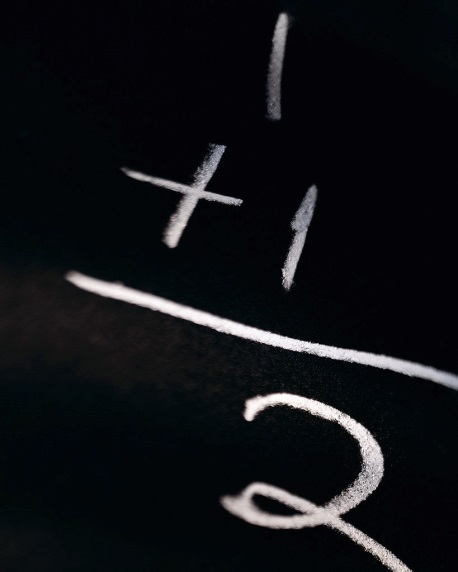 Syfte: Du bör kunna följande:PositionssystemetAvrundning och överslagsräkningAddition och subtraktion (huvudräkning och uppställning)Multiplikation och division (huvudräkning och uppställning)Negativa talTalserierDet här skall vi göra:  Vi kommer att spela matte spel.Vi kommer att prata matte. Vi kommer att räkna i boken.Bedömning:Detta ska bedömas i form av ett skriftligt prov men även det som räknas i boken och den muntliga biten. Från Lgr 11• Centrala metoder för beräkningar med naturliga tal och enkla tal i decimalform vidöverslagsräkning, huvudräkning samt vid beräkningar med skriftliga metoder ochminiräknare. Metodernas användning i olika situationer.• Rimlighetsbedömning vid uppskattningar och beräkningar i vardagliga situationer.